مقطع تحصیلی:کاردانی   کارشناسی* رشته:.عکاسی    ترم: 2   سال تحصیلی: 1398- 1399 نام درس:   کارگاه  چیدمان و نورپردازی آتلیه   نام ونام خانوادگی مدرس:  زهرا رنجبرآدرس email مدرس:  zahraranjbarfashami@gimal.com  تلفن همراه مدرس:  09123041596 جزوه درس:  کارگاه  چیدمان و نورپردازی آتلیه      مربوط به هفته  :  اول*   دوم      سوم  text: دارد *ندارد       voice:دارد ندارد *                        power point:دارد  ندارد*تلفن همراه مدیر گروه :  09382780052به نام خدابا سلام و آرزوی سلامتی برای دانشجویان عزیز ترم دو کارشنسی عکاسیمطالب ارایه شده در سه جلسه را لطفا مطالعه بفرمایید و در صورت ایجاد سوال و ابهام حتما با اینجانب در میان بگذاریداین مطالب دقیقا مطابق با شرح درس ارایه شده از دانشگاه جامع علمی کاربردی می باشد با آرزوی موفقیت و سلامتی شما عزیزان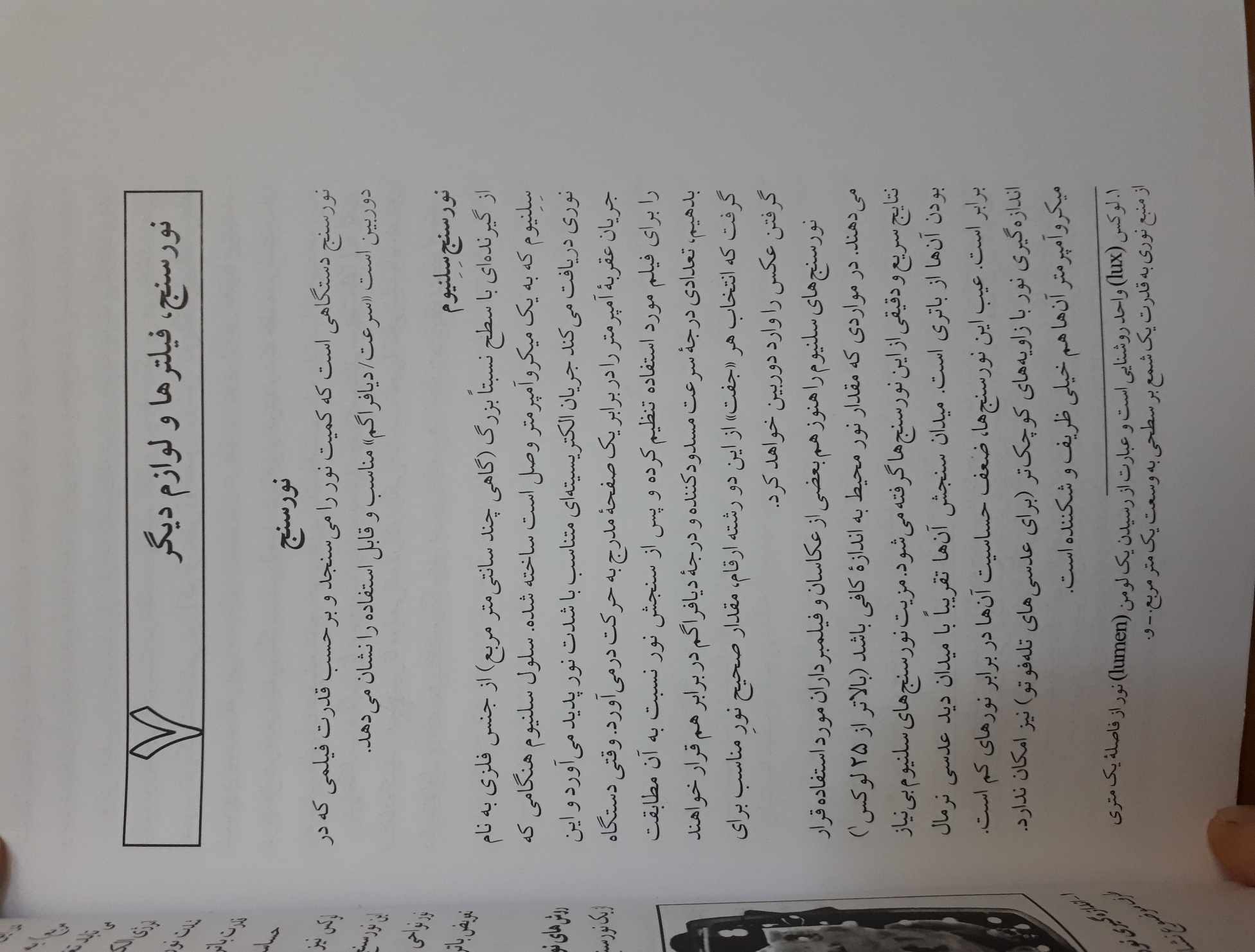 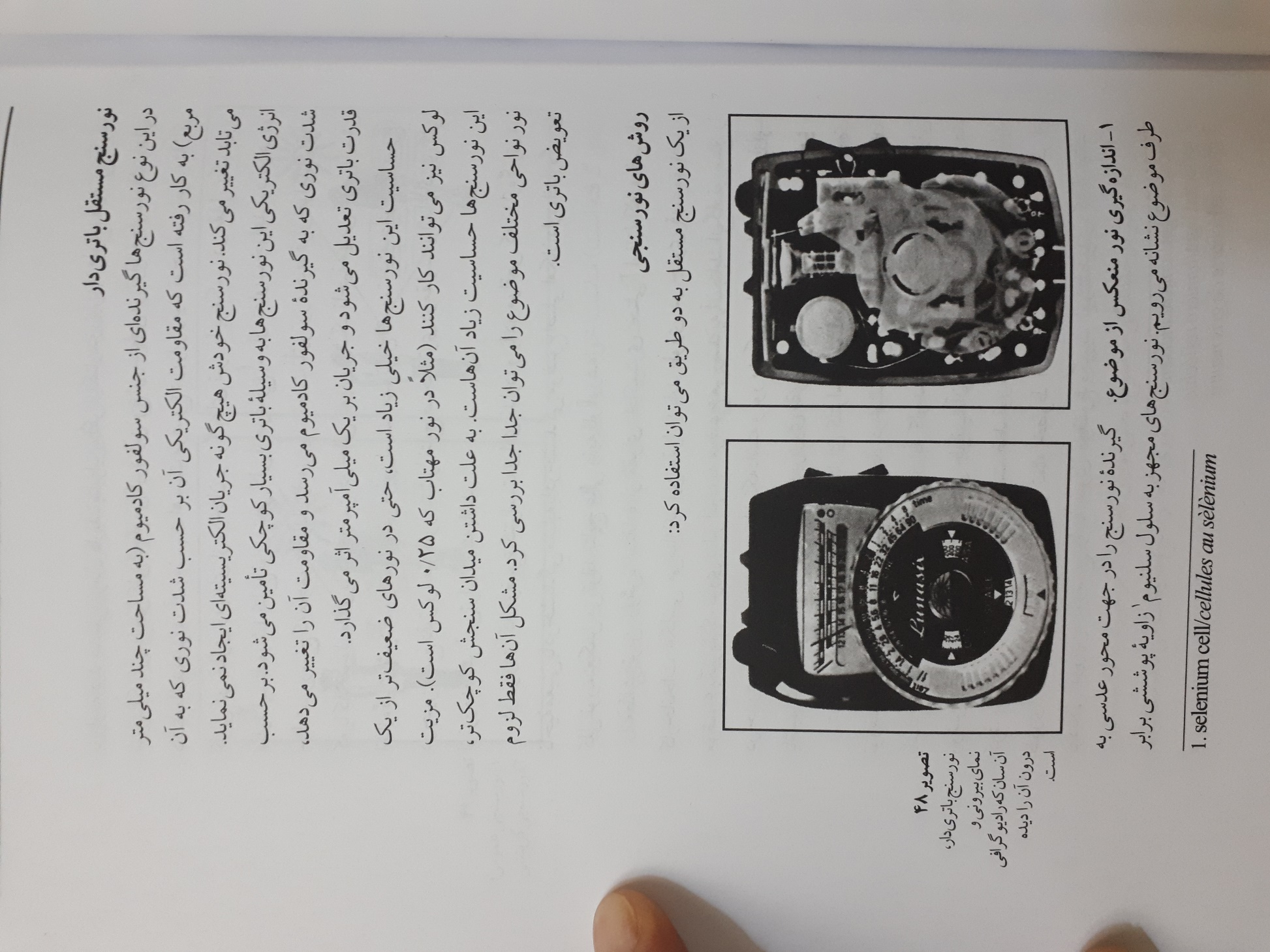 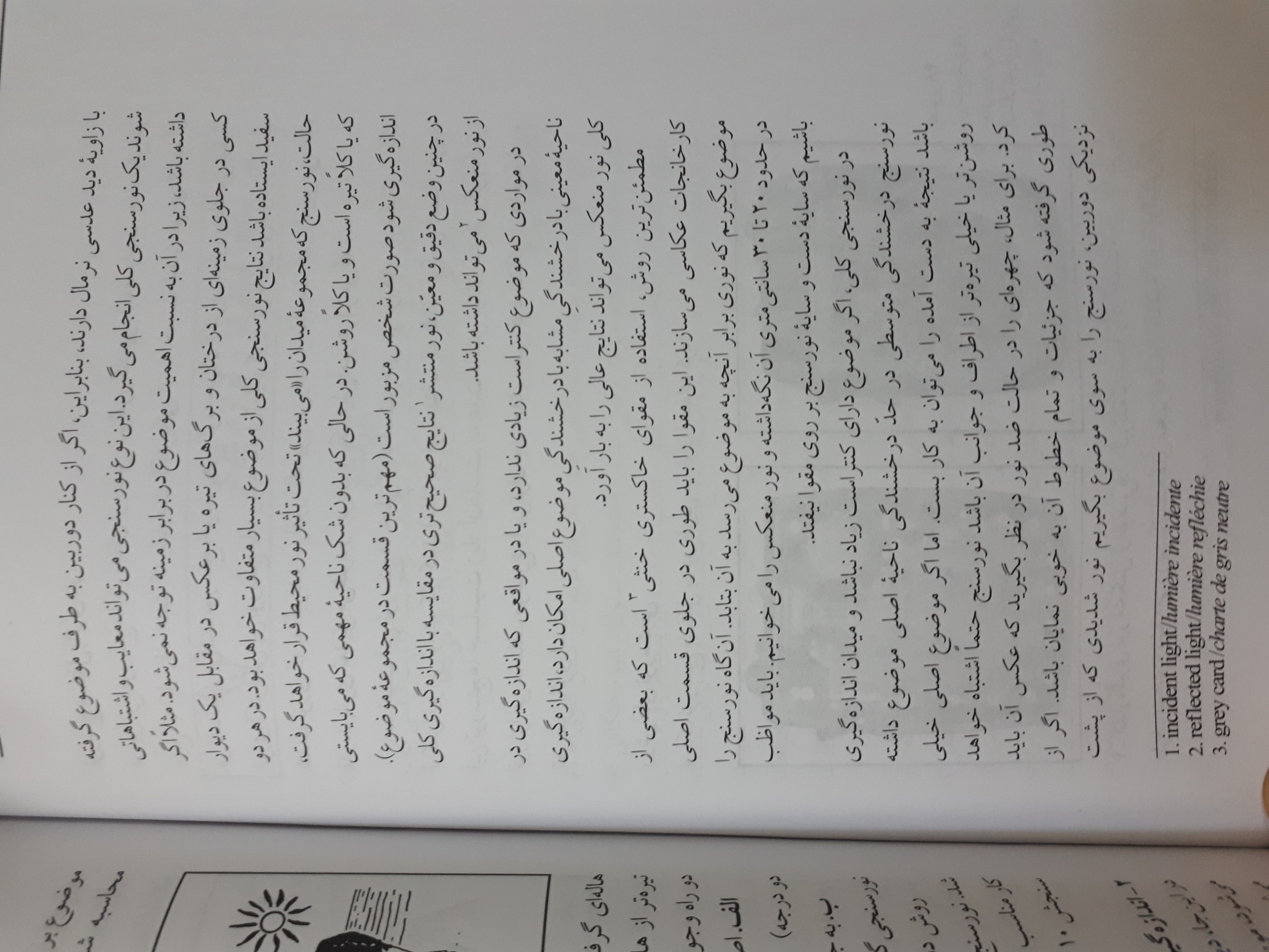 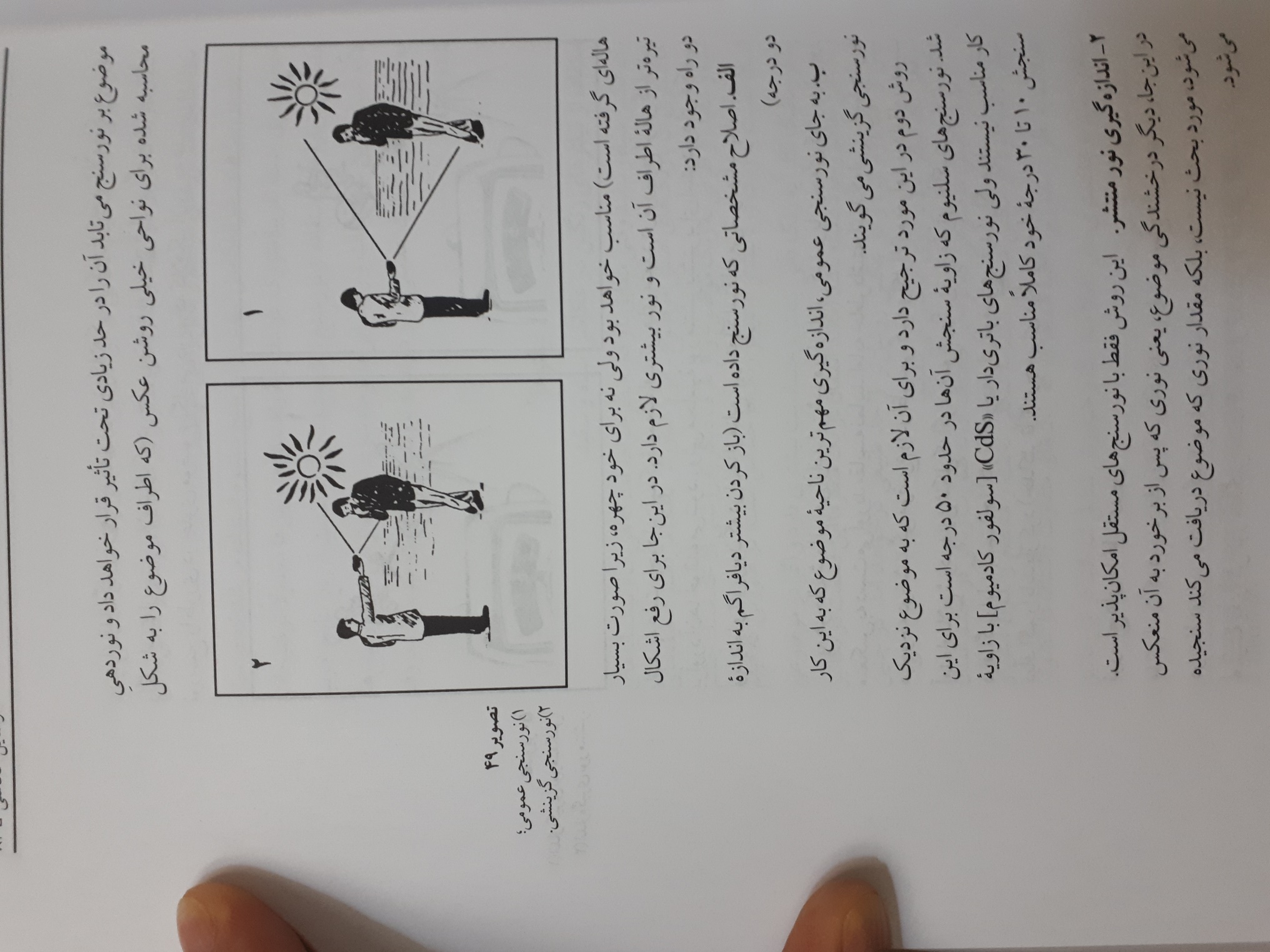 